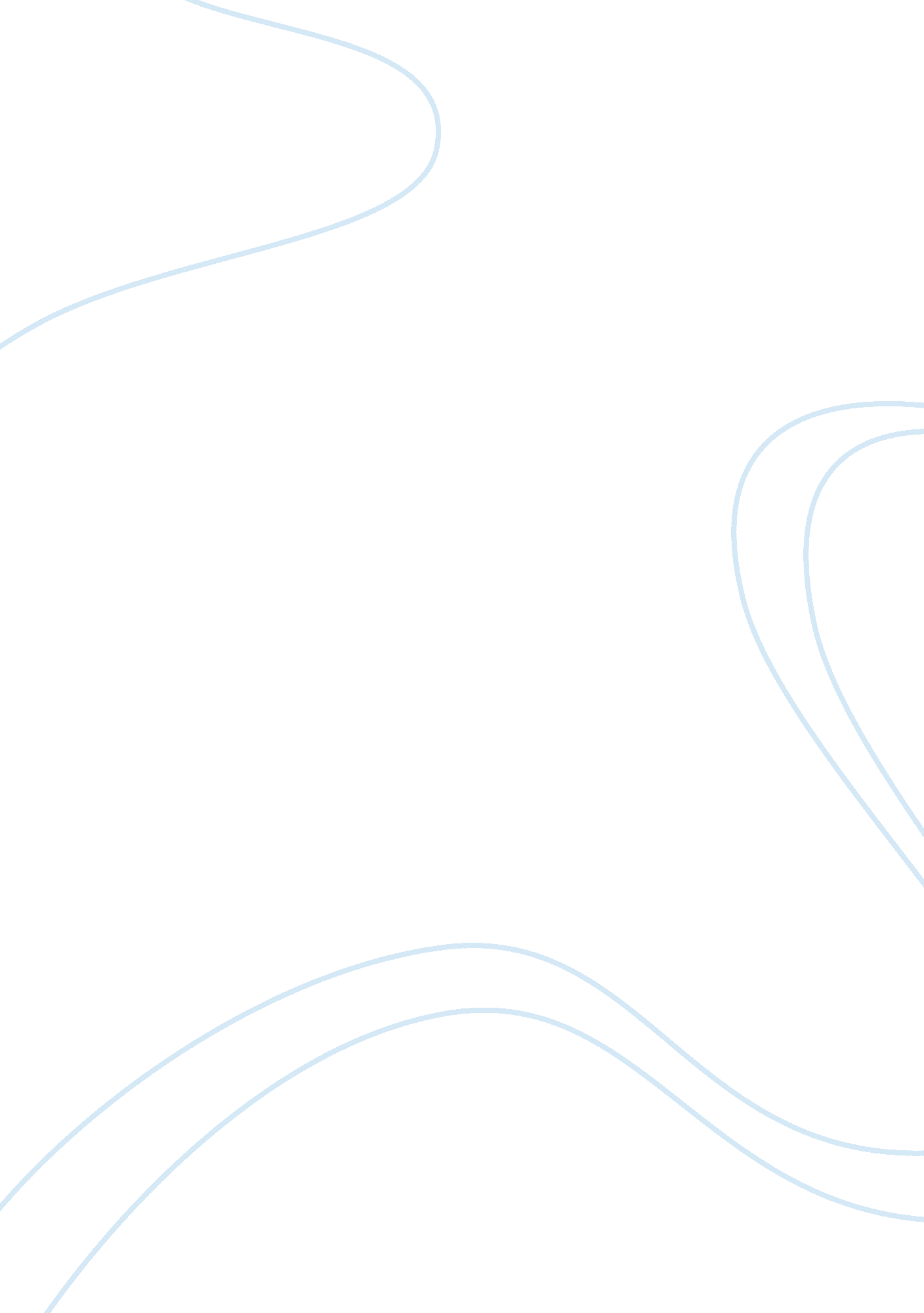 Video responseArt & Culture, Artists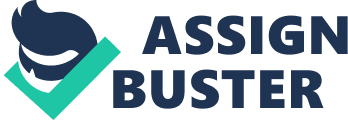 Video Response: Running Fence al Affiliation Video Response: Running Fence What far reaching results did the Running Fence Project have on the local community? 
The Running Fence Project reportedly undertaken by Christo and Jean-Claude in 1976 apparently energized the local community in such a way that it enhanced the aesthetic value of the landscape where the running fence was installed (Running Fence Revisited, n. d.). As emphasized by Christo, the art was not the fence, per se; but the various interpretations of the viewers who could have seen and described the fence as a ribbon of light; or an artistic contour that effectively traced the magnificent nature it traversed. 
2. Why should or shouldnt art be permanent? 
One strongly believes that art should not be permanent or restrictive. The very nature of art that focuses on the artistic and creative expression of artists using various techniques, medium, forms, and genre make art evolving. 
3. How do you think Christo and Jeanne Claude be perceived in history? 
From the creation and installation of the Running Fence, Christo and Jean-Claude were to be remembered and appreciated as visionaries who had a unique perspective to enhance the aesthetic qualities and values of the land through their project. It was actually noted that those who got the chance to see it would never forget. These artists would likewise be remembered for having accomplished an art work on a grand and magnificent scale – to have spanned 24 and a half miles in length and have respected the contours of the land. Their creation was just awesome and inspiring. 
Reference 
Running Fence Revisited. (n. d.). Retrieved from Smithsonian. com: http://www. smithsonianmag. com/videos/category/arts-culture/running-fence-revisited/? no-ist= 